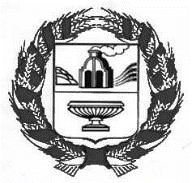 СОВЕТ ДЕПУТАТОВ НОВОМОНОШКИНСКОГО   СЕЛЬСОВЕТАЗАРИНСКОГО   РАЙОНА   АЛТАЙСКОГО КРАЯР Е Ш Е Н И Е23.10.2019									            	    № 28с. НовомоношкиноВ соответствии со статьей 28 Федерального закона   от   6 октября 2003 года № 131 – ФЗ «Об общих принципах организации местного самоуправления в Российской Федерации», статьей 15 Устава муниципального образования Новомоношкинский сельсовет Заринского района Алтайского края, статьей 5 Положения «О публичных слушаниях в муниципальном образовании Новомоношкинский сельсовет Заринского района Алтайского края» Совет депутатов РЕШИЛ:     1.  Назначить публичные слушания по проекту Устава муниципального образования Новомоношкинский сельсовет Заринского района Алтайского края на 22 ноября 2019 года в 13-00.      2.  Установить, что публичные слушания по вышеназванному    вопросу будут проходить по адресу: с. Новомоношкино, ул. Ленина, 7 (здание Администрации сельсовета).     3.  Для подготовки и проведения публичных слушаний утвердить оргкомитет, согласно приложения, в составе 5 человек, который будет работать в Администрации Новомоношкинского сельсовета.     4.  Обнародовать настоящее решение на стендах объявлений, в поселенческой библиотеке	     5.  Контроль за выполнением настоящего решения оставляю за собой.Глава сельсовета                                                                             А.П. КожевниковаПриложениек решению Совета депутатовНовомоношкинского сельсоветаот 23.10.2019 г. № 28Состав оргкомитетаПубличные слушания по проекту Устава муниципального образования Новомоношкинский сельсовет Заринского района Алтайского края 1. Кожевникова Любовь Петровна- глава сельсовета2. Семенюк Елена Яковлевна- заместитель председателя Совета депутатов Новомоношкинского сельсовета2. Бектемирова Татьяна Николаевна-депутат от округа № 7   3. Полянская Олеся Анатольевна- секретарь Администрации сельсовета4. Гришина Лариса Васильевна- заведующая ПДК5. Павликова Татьяна Васильевна -  библиотекарь.Глава сельсовета                                                                                Л.П. КожевниковаО назначении публичных   слушаний по проекту Устава муниципального образования Новомоношкинский сельсовет Заринского района Алтайского края 